Развлечение в первой младшей группе «Рыбки»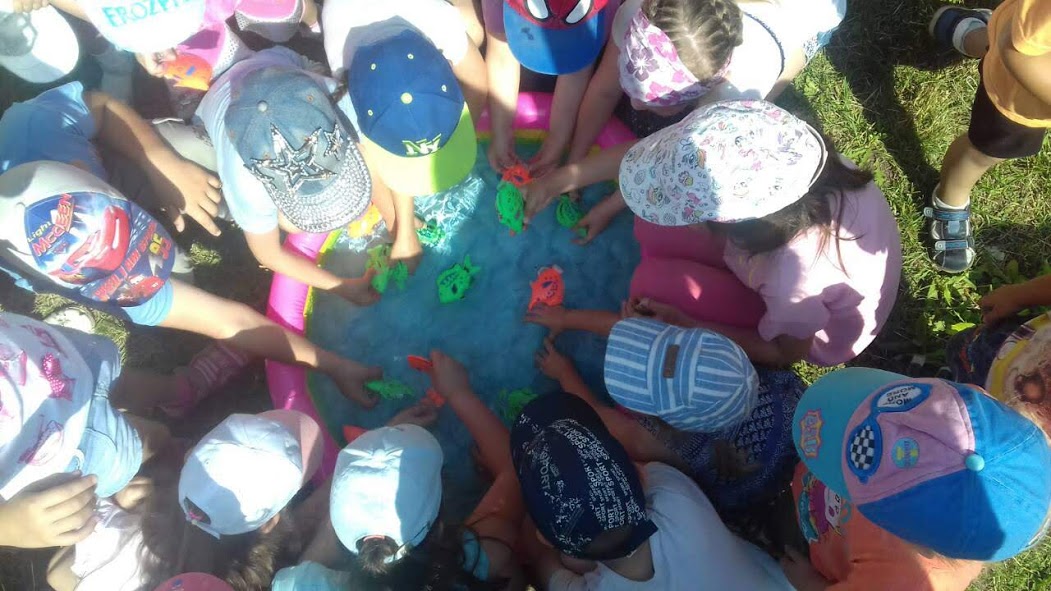 Цель развлечения: Активизировать речь детей. Закрепить их знания о домашних и диких животных. Приобщать малышей к веселому, радостному настроению.Материал: Аудиозапись весёлой музыки; ведро с водой и широкий таз; пластмассовые чашки, губки; пластмассовые удочки и рыбки; контуры рыб из картона, пластилиновые шарики разного цвета диаметром 7 миллиметров.Организационный моментРадостно встретьте детей, назовите каждого по имени, сделайте маленький комплимент по поводу внешности.Плальчиковая гимнастика «Какая у кого песенка?»У ходиков песня такая:  -Тик. Тик. Тик.                             (руки-стрелки)У птички-синички  - такая:-Пик. Пик. Пик.                            (ладошки клювиком)У поросёнка – такая:                    (кольцо из большого и указательного- Рюх. Рюх. Рюх.                           пальцев)У ёжика песня такая:                   (левая рука с растопыренными пальцами-- Плюх. Плюх. Плюх.                  колючками и по ней шлепки правой ладонью)У кисоньки песня такая:- Мяу. Мяу. Мяу.                         (рука гладит кошечку)А у рыбёшки какая?                    (закрывают рот рукой).Воспитатель : Да, рыбки не умеют говорить. Они всё время молчат. Поэтому мы и прикрыли рот рукой.  Музыкальная игра «Рыбки» - развивает эмоциональность и образность восприятия музыки через движения, игровые навыки и произвольность поведения.  Дети «плавают» (бегают по комнате под музыку). Затем музыка смолкает.Воспитатель: Рыба.Дети останавливаются и прикрывают рот рукой. Игра повторяется.  Хоровод « На реке камыши»Дети берутся за руки и идут по кругу. Воспитатель поёт потешку.На реке -  камышиРасплескались там ерши.Круг постарше,(дети останавливаются и разворачиваются лицом в центр груга)Круг -  помладше(делают шаг к центру)Круг -  совсем малыши!(совсем смыкают круг).Затем хоровод повторяется.  Игра с водой.Покажите детям таз с рыбками.Воспитатель: А где плавают рыбки? В воде, правильно.Скажите детям, что без воды рыбы жить не могут. Поэтому таз нужно наполнить водой. Воду мы будем брать из ведра и носить её чашками. Пролитую воду нужно вытирать губками.Дети наполняют таз водой.Игра «Ловим рыб»Каждому раздаётся удочка. Дети опускают удочку в воду и пытаются намагнитить рыб. Пойманные рыбы складываются в ведро.  Лепка из пластилина «Рыбка».Детям раздаются картонные рыбки. Нужно показать, как украсить рыбок чешуйками из маленьких пластилиновых шариков. Дети выполняют задание.